Orde van dienst, 22 november 10:00 uur (Laatste zondag van het Kerkelijk jaar)Voorganger: ds. D.M. van de Linde/ B.J.D. van VreeswijkOrganist: dhr. G. van de PutKoster: dhr. G. BremWelkomZingen: Psalm 116: 1 (OB)1.God heb ik lief; want die getrouwe HEERHoort mijne stem, mijn smekingen, mijn klagen;Hij neigt Zijn oor, 'k roep tot Hem, al mijn dagen;Hij schenkt mij hulp, Hij redt mij keer op keer.Bemoediging en GroetZingen: Psalm 116: 2 (OB)2.Ik lag gekneld in banden van den dood,Daar d' angst der hel mij allen troost deed missen;Ik was benauwd, omringd door droefenissen;Maar riep den HEER dus aan in al mijn nood:Gebed van verootmoedigingZingen: Psalm 116: 3 (OB)3."Och HEER, och, wierd mijn ziel door U gered!"Toen hoorde God; Hij is mijn liefde waardig;De HEER is groot, genadig en rechtvaardig,En onze God ontfermt zich op 't gebed.GebodZingen: Psalm 116: 4 (OB)4.D' eenvoudigen wil God steeds gadeslaan;'k Was uitgeteerd, maar Hij zag op mij neder.Keer, mijne ziel, tot uwe ruste weder;Gij zijt verlost; God heeft u welgedaan.Gebed om de opening van het WoordZingen: KinderliedJezus is de goede herder, Jezus Hij is overal,Jezus is de goede herder, brengt mij veilig naar de stal.En wanneer je soms alleen bent en je hart is vol verdriet, denk dan aan de goede herder Hij vergeet Zijn schaapjes niet.Jezus is de goede herder, Jezus Hij is overal, Jezus is de goede herder, brengt mij veilig naar de stal.Schriftlezing: Mattheüs 9 : 18-26Zingen: Gezang 855 (NLB 2013)1 Hem even aan te mogen raken,zijn kleed alleen maar, bij de zoom,de kracht die mij weer heel kan maken, het is de mooie oude droom.2 Maar Hij verdwijnt haast uit mijn ogenterwijl mijn diepe wonde bloedt;Hij drijft, door anderen bewogen,de verte langzaam tegemoet.3 Er is zoveel, er zijn zovelentussen ons in, zoveel verdrieten tijd en dringen en krakelenen tempel, priester en leviet.4 En toch, wanneer Hij maar zou wetendat ergens diep in dat gedrangik Hem nog volg, ziek en verbeten,en naar zijn zuiverheid verlang.5 Hij die mijn leven heel kan maken,de kracht, de macht die Jezus heet:als ik Hem even aan mocht raken,alleen de zoom maar van zijn kleed.
VerkondigingZingen: Gezang 938 (NLB 2013)1.Christus die u wilt tooienin het gewaad der schrift,ik berg mij in haar plooienMet mijn bestaan op drift,met mijn gemiste kansen,mijn schaamte en mijn spijt,mag ik mij daar verschansen.Uw woord alleen bevrijdt.2.Christus die u bekleed hebtmet wat geschreven staat,en die terdege weet hebtvan wat mij lijden laat,U grijp ik bij uw klerenen laat niet los tenzijGij u tot mij wilt keren,uw zegen legt op mij.Gedenken van hen die ontslapen zijnLezing uit de Bijbel: Openbaring 7:  9-17Zingen: Gezang 267: 1, 2 (LvdK)1.Zalig, die in Christus sterven,de doden, die de hemel erven,voor wie Hij woning heeft bereid.Na de nacht van strijd en zorgenaanschouwen zij de eeuwge morgen,ontwakend tot onsterflijkheid.Van moeiten rusten zij.Hun lijden is voorbij.Halleluja,bij 's Vaders troonwacht hen de Zoonhun werken volgen hen als loon.2.Zalig zijn de ontslapen vromen,voor ons te vroeg aan de aard ontnomen,maar die door God te goeder uur,aan het einde van hun dagenhet Vaderhuis zijn ingedragenals rijpe schoven in de schuur.Zij leven bij de Heeren zondigen niet meer.Halleluja!'t Is al volbracht,geen rouw of nachtheeft in Gods Koninkrijk meer macht.Dank en voorbedeZingen: Psalm 73: 9 (LvdK)9.Nu blijf ik bij U voor altijd,God die mij troost, die bij mij zijt,mijn twijfel stilt en mijn verlangen,die mij in liefde houdt omvangen.Gij neemt mij bij de rechterhand,Gij zijt getrouw, uw raad houdt stand,uw wijsheid is het die mij leidten eenmaal kroont met heerlijkheid.Zegen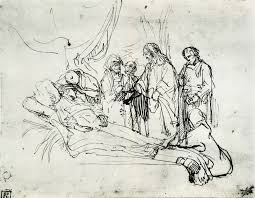 